2018. június - júliusTürjei Szent László Óvoda, Egységes Óvoda-bölcsőde Intézményfenntartó TársulásTürjei mini bölcsőde kialakítása, A türjei és a batyki óvoda fejlesztése, az élménygazdag óvodáért, a hátrányos helyzet csökkentéséért		Az óvoda felújítás is elkezdődött …..Helszín: 8796 Türje Petőfi tér 2. 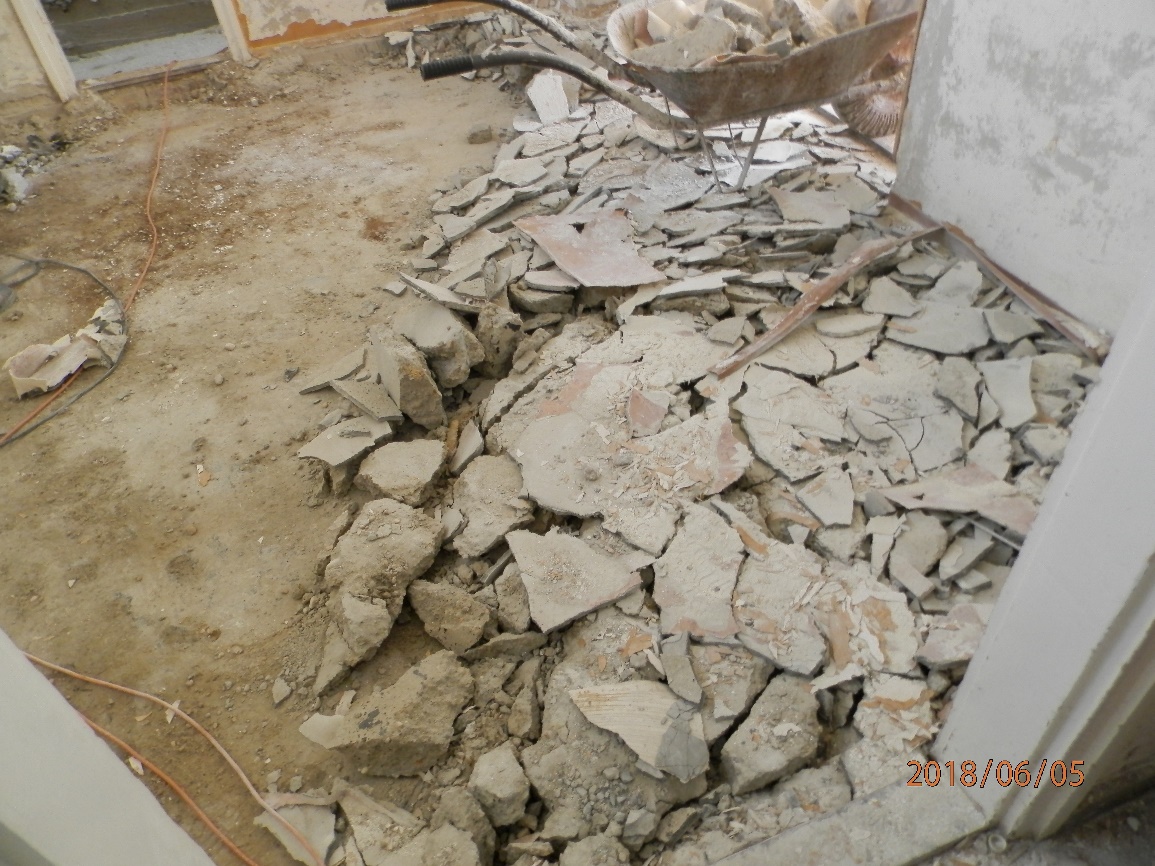 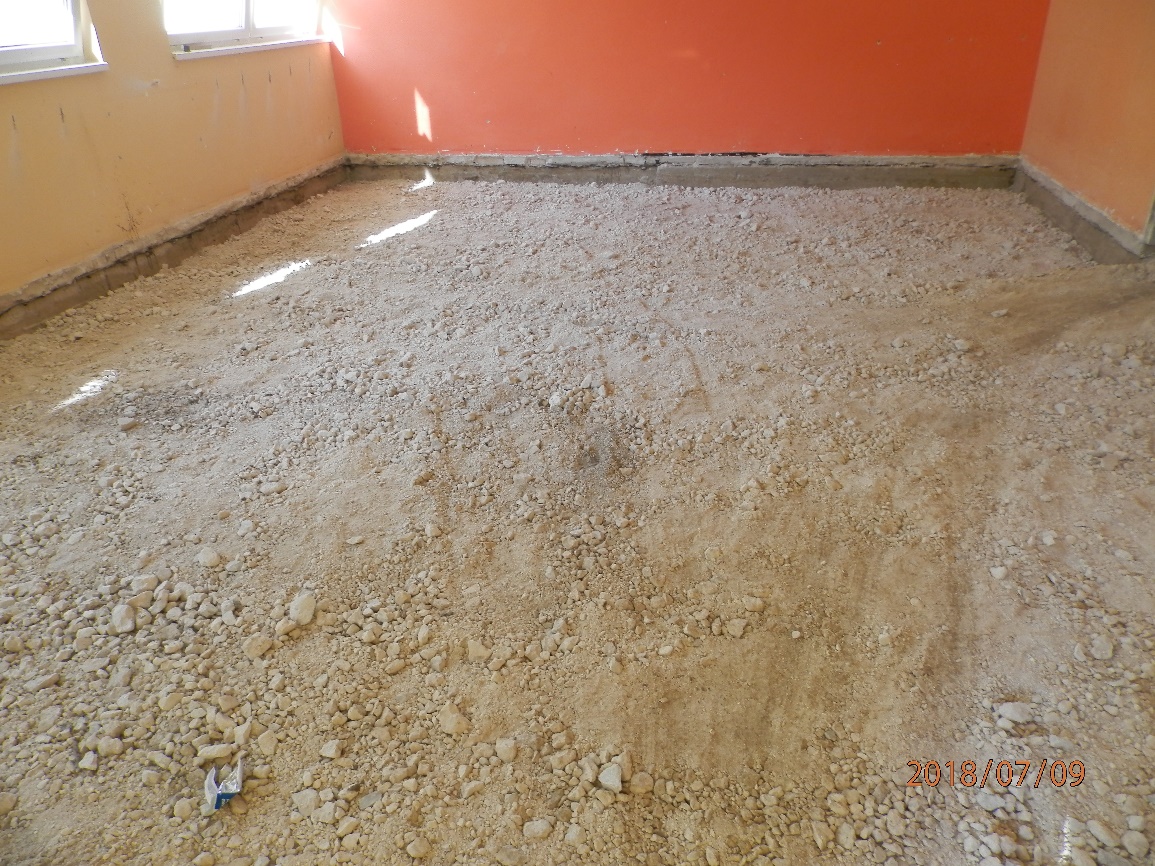 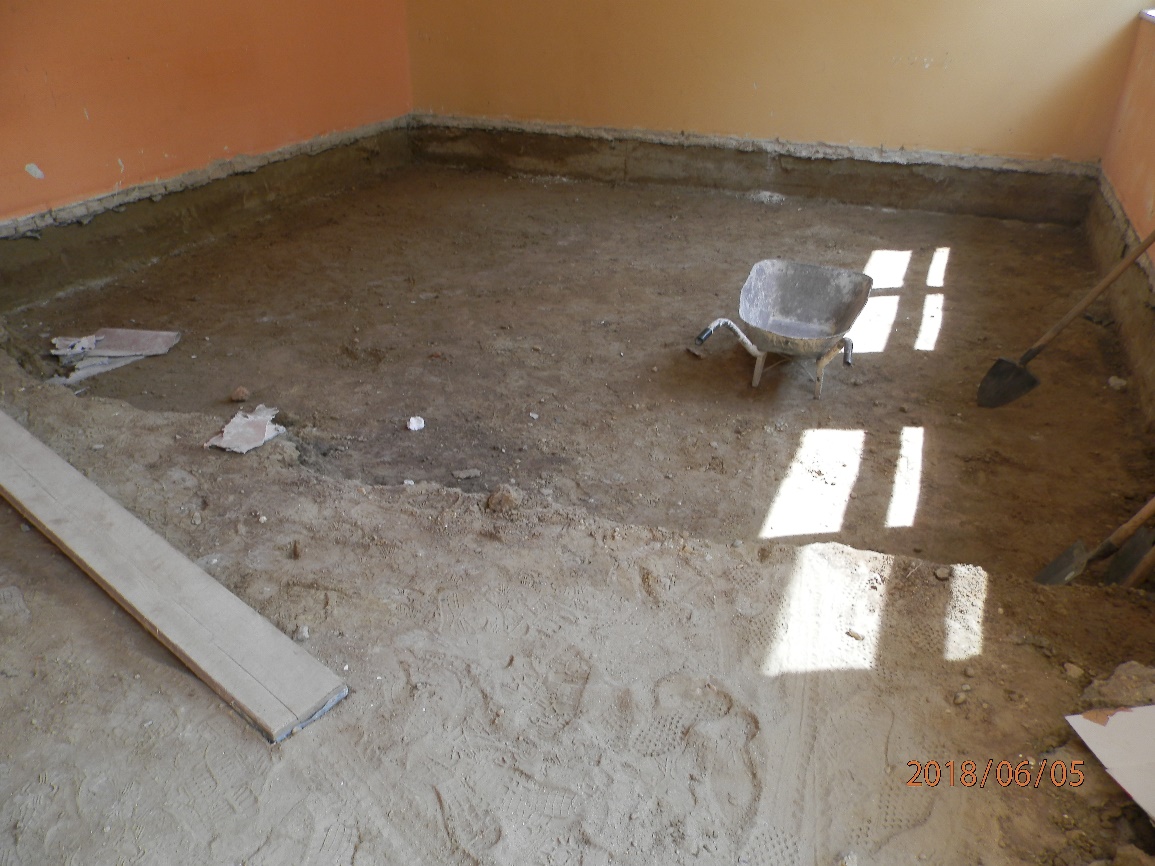 